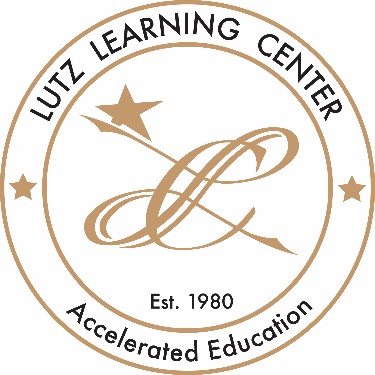 LLC Field Trip Confirmation Form_______________________________________________________________Where_______________________________________________________________DateClasses:Classes Participating:_____________________________________________________________Class ______________________# of Children: _____________# of Teachers: ______________Chaperones:___________________________________________________________________Class ______________________# of Children: _____________# of Teachers: ______________Chaperones:___________________________________________________________________Class ______________________# of Children: _____________# of Teachers: ______________Chaperones:___________________________________________________________________# of Drivers _________________Total #’s: Children________Teachers______Drivers______ Chaparones______=_________Time:Depart:_________________ Arrive:________________Depart:_________________ Arrive:________________Cost:Per Student:________________Per Adult:________________Parking Fee:__________________Chaperone Fee:_____________________Deposit Required: yes/no   Deposit Paid:___________________Amount Due at time of Service:_____________________Bus:How many buses do we need?_______________Bus Drivers:____________________________________________________________________Parking Instructions:_____________________________________________________________Date Confirmed: ____________________________  By:______________________________________(Request email confirmation and call one week prior to confirm) Bus seats 21 & 33 = 56